Regulamin Szkolnego Konkursu Wiedzy o Skierniewicach                                      dla uczniów klas trzecich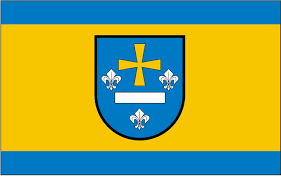 CELE:Popularyzacja wiedzy o Skierniewicach;Rozbudzanie zainteresowania historią i współczesnością swojego miasta;Kształtowanie poczucie przynależności do środowiska lokalnego. UCZESTNICY:Konkurs adresowany jest do uczniów klas trzecich.ORGANIZATOR:Organizatorem konkursu jest Szkoła Podstawowa nr 4 w Skierniewicach.KOORDYNATOR:Koordynatorami konkursu są panie: Justyna Lorenc – Kowalska i Agnieszka Owczarek.TERMIN:Konkurs odbędzie się 17stycznia 2018 roku o godz. 12:00.Budynek A, sala nr 2 – konkurs przeprowadzi pani Agnieszka OwczarekBudynek B, sala nr 216 – konkurs przeprowadzi pani Justyna Lorenc-KowalskaZASADY :Zadanie konkursowe polega na wykazaniu się jak najszerszą wiedzą z zakresu historii i współczesności związaną z naszym miastem (ważne daty, obiekty i zabytki, znani ludzie, ciekawe miejsca, legendy, wydarzenia, imprezy, itp) .Wychowawca w dowolny sposób wybiera 5 uczniów, którzy będą reprezentować swoją klasę w konkursie.Wyniki konkursu i nazwiska laureatów zostaną wywieszone na tablicy ogłoszeń 
w terminie nie dłuższym niż 5 dni od daty zakończenia konkursu.Wręczenie nagród odbędzie się w obecności dyrektora szkoły na apelu podsumowującym pracę w pierwszym semestrze.Protokół pokonkursowy zostanie przekazany  przewodniczącej zespołu samokształceniowego.